ЧЕРКАСЬКА ОБЛАСНА РАДАГОЛОВАР О З П О Р Я Д Ж Е Н Н Я07.12.2020                                                                                                № 477-рПро проведення другого пленарного засідання першої сесії  обласної  ради VIII  скликання	Відповідно до статті 46 Закону України «Про місцеве самоврядування в Україні» провести друге пленарне засідання  першої сесії  обласної  ради VIII скликання  10 грудня 2020 року о 10 годині в сесійній залі Будинку рад. Голова                                                                                        А.ПІДГОРНИЙ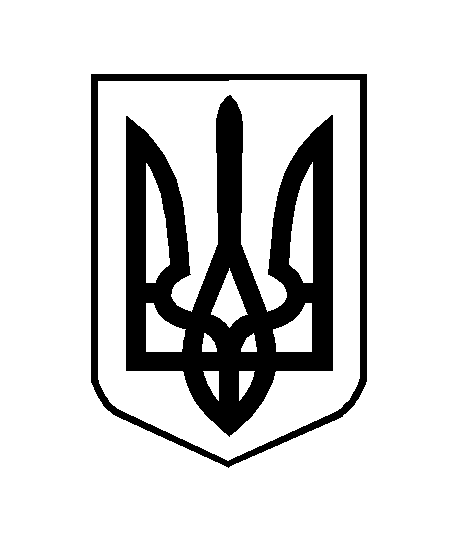 